From Jack B. Littles to Jack-o-Lanterns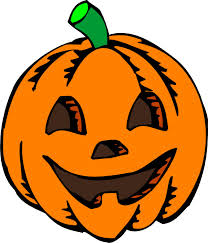 (Math with Pumpkins)CreaseVocabulary Crease - ______________________________________________________________________________________________Estimate- ______________________________________________________________________________________________Vertical - ______________________________________________________________________________________________Horizontal - ________________________________________________________________________________________________I estimate that my pumpkin has _____________ creases. My pumpkin really has ___________ creases. CreaseCrease - A ______________ is the line that runs _____________ along the pumpkin. Estimate- An _________________ guess. Vertical - Positioned _____ and ________ as opposed to _______ to __________Horizontal - Positioned __________ to __________ as opposed to _________ and _________.I estimate that my pumpkin has _____________ creases. My pumpkin really has ___________ creases. Circumference Vocabulary Circumference - ________________________________________________________________________________________________Conversions- ________________________________________________________________________________________________Inches - _______________________________________________________________________________________________Centimeters - ________________________________________________________________________________________________I estimate the circumference of my pumpkin will be _____________ inches. My pumpkin has a circumference of ____________ inches. Convert your measurement in inches to centimeters.  SHOW YOUR WORK! To convert inches to centimeters, I must multiply the total inches by 2.54_____in. x 2.54 = _____cm. The circumference of my pumpkin is __________ centimeters.*Measure the circumference of your pumpkin with a piece of yarn and glue to a piece of construction paper in the form of a circle.  CircumferenceVocabulary Circumference - The ___________ all the way around the edge of a__________. Conversions- To __________ in form. Inches - A unit of linear _________ equal to one twelfth of a foot. Centimeters - A unit of ________ equal to one hundredth of a meter I estimate the circumference of my pumpkin will be _____________ inches. My pumpkin has a circumference of ____________ inches. Convert your measurement in inches to centimeters.  SHOW YOUR WORK! To convert inches to centimeters, I must multiply the total inches by 2.54_____in. x 2.54 = _____cm. The circumference of my pumpkin is __________ centimeters.*Measure the circumference of your pumpkin with a piece of yarn and glue to a piece of construction paper in the form of a circle.  Diameter Vocabulary Diameter- ________________________________________________________________________________________________Center point- ________________________________________________________________________________________________I estimate that my pumpkin will have a diameter of ____________ inchesGet a new piece of yarn and your circle paper. Hold the new yarn on one edge of the circle, run it through the center point to the opposite edge of the circle.  Cut the yarn. To measure the diameter of your pumpkin in inches measure your new piece of yarn. My pumpkin has a diameter of __________. Convert your diameter in inches to centimeters.  SHOW YOUR WORK!  To convert inches to centimeters, multiply the total inches by 2.54._________in.  x 2.54  = __________cm. The diameter of my pumpkin is __________ centimeters.DiameterVocabulary Diameter- A line that cuts a ______________directly in ___________.Center point- The _________of a circle. I estimate that my pumpkin will have a diameter of ____________ inchesGet a new piece of yarn and your circle paper. Hold the new yarn on one edge of the circle, run it through the center point to the opposite edge of the circle.  Cut the yarn. To measure the diameter of your pumpkin in inches measure your new piece of yarn. My pumpkin has a diameter of __________. Convert your diameter in inches to centimeters.  SHOW YOUR WORK!  To convert inches to centimeters, multiply the total inches by 2.54._________in.  x 2.54  = __________cm. The diameter of my pumpkin is __________ centimeters.Radius Vocabulary Radius- ________________________________________________________________________________________________I estimate that my pumpkin will have a radius of ____________ inches Hold a new piece yarn on one edge of the circle, run it through the center point and cut the yarn. Measure this piece of yarn using a ruler. My pumpkin has a radius of __________. Convert your radius in inches to centimeters.  SHOW YOUR WORK!  To convert inches to centimeters, multiply the total inches by 2.54._________in.  x 2.54  = __________cm. The radius of my pumpkin is __________ centimeters. RadiusVocabulary Radius- Half the distance of the _____________I estimate that my pumpkin will have a radius of ____________ inches Hold a new piece yarn on one edge of the circle, run it through the center point and cut the yarn. Measure this piece of yarn using a ruler. My pumpkin has a radius of __________. Convert your radius in inches to centimeters.  SHOW YOUR WORK!  To convert inches to centimeters, multiply the total inches by 2.54._________in.  x 2.54  = __________cm. The radius of my pumpkin is __________ centimeters. WeightVocabulary Weight- ________________________________________________________________________________________________Pounds- ________________________________________________________________________________________________Grams- ________________________________________________________________________________________________I estimate that my pumpkin weighs __________ pounds Place your pumpkin on the center of the scale Record the weight of your pumpkin in pounds (lbs) Convert pounds into grams.  SHOW YOUR WORK!  To convert pounds into grams, multiply ________lbs x 454. ________lbs x 454 = __________ grams My pumpkin weighs _________ grams WeightIestimate that my pumpkin weighs __________ pounds Place your pumpkin on the center of the scale Record the weight of your pumpkin in pounds (lbs) Convert pounds into grams.  SHOW YOUR WORK!  To convert pounds into grams, multiply ________lbs x 454. ________lbs x 454 = __________ grams My pumpkin weighs _________ grams Design your Jack-o-Lantern!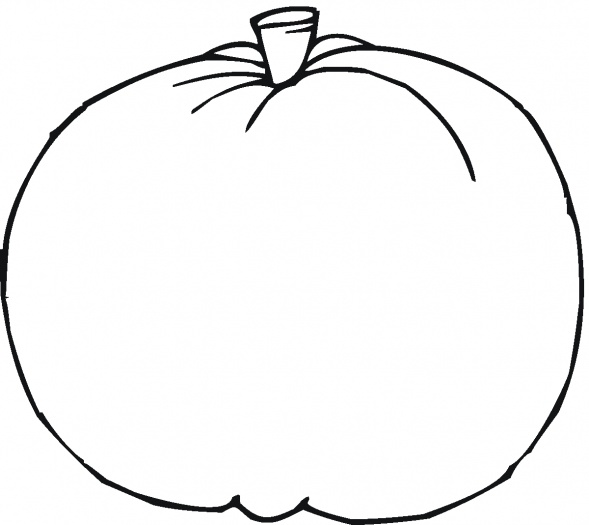 Jack B Little to Jack-o-Lanterns!Use your design page to carve your pumpkin. Upon completion, place your jack-o-lantern on the scale. Record the weight of your jack-o-lantern in pounds. My jack-o-lantern weighs __________ pounds. Convert pounds into grams.  SHOW YOUR WORK!  To convert pounds to grams, multiply _________lbs x 454________lbs x 454 = __________grams My jack-o-lantern weighs ________ grams. The difference in weight between my pumpkin and jack-o-lantern is __________lbsor __________grams SeedsI estimate that my pumpkin has __________ seeds.Count the number of seeds in your pumpkin. My pumpkin actually has _________ seeds. I estimate my pumpkin seeds weigh __________ grams. Use the scale to weigh your seeds. My pumpkin seeds actually weigh _________ grams. Vocabulary Crease - A crease is the line that runs vertically along the pumpkin Estimate - An educated guess Vertical - Positioned up and down as opposed to side to side Horizontal - Positioned side to side as opposed to up and down. Circumference - The length all the way around the edge of a circle. Conversion - To change in form Centimeters - A unit of length equal to one hundredth of a meter Inches - A unit of linear measure that is equal to one twelfth of a foot Diameter - A line the cuts a circle directly in half Center point - The center of a circle. Radius - Half the distance of the diameter Weight - the heaviness of a thing Pounds - a unit of weight in general use equal to 16 oz (about the size of a loaf of bread or a football) Gram - a metric unit of mass equal to one thousandth of a kilogram (about the size of a paperclip) 